Name________________________________________________________/25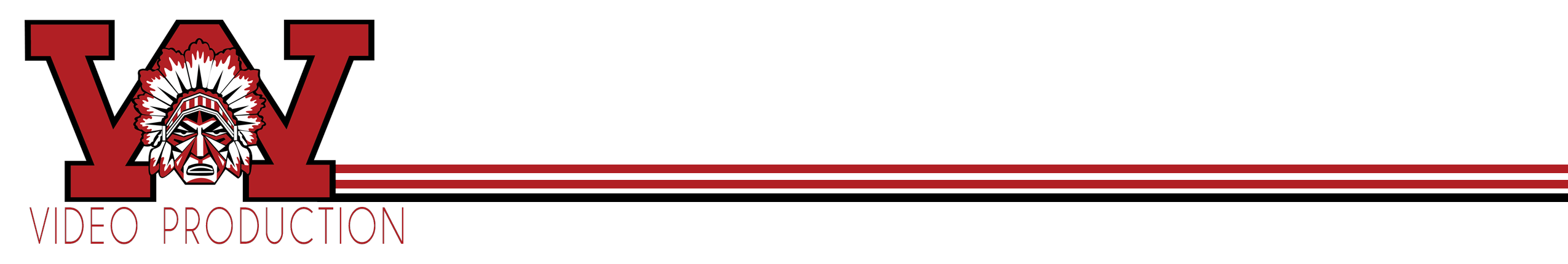 Video Term Sheet 3 Production, camera movement and microphonesDefine each of the following (25 points)  Production and Camera Movement.  Find all links on assignment Page VideoProduction: https://www.lonestar.edu/33315.htm#:~:text=The%20process%20of%20creating%20a,%2C%20Production%20and%20Post%2DProductionStages of Production—What do you do in each?		1.		2.			3.Camera Movement: https://blog.storyblocks.com/video-tutorials/7-basic-camera-movements/ZoomPanTiltDollyTruckPedestal Rack FocusMicrophoneMicrophones: https://www.videomaker.com/article/c4/15358-microphone-typesBuilt in mic or internal micHandheldLav Lavalier or Lapel micShotgun or BoomDirections Microphones pick up Movement https://www.premiumbeat.com/blog/6-microphone-pickup-patterns-every-filmmaker-should-know/OmnidirectionalCardioidBidirectionalOther Sound informationhttp://www.dangerousdecibels.org/virtualexhibit/6measuringsound.htmlhttp://www.dangerousdecibels.org/virtualexhibit/3howloudistooloud.html (Game)http://www.dangerousdecibels.org/virtualexhibit/1whatsthatsound.html (Game)Decibelhttp://www.eyeconvideo.com/education/glossary-of-terms/#nCondenserNoise BoomFoley